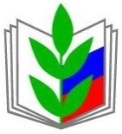 Положениео конкурсе на лучшую страницу первичной профсоюзной организации на сайтах образовательных учреждений Коломенского муниципального района1. Общие положения1.1. Конкурс на лучшую страницу первичной профсоюзной организации на сайтах образовательных учреждений  «Профсоюз.ru» (далее – Конкурс) проводится в рамках объявленного Центральным Советом Общероссийского Профсоюза образования «Года профсоюзного PR – движения» 1.2. Настоящее положение определяет порядок проведения Конкурса на лучшую страницу ППО на сайтах образовательных учреждений.1.3. Организатором Конкурса на лучшую страницу ППО на сайтах образовательных учреждений  является Коломенская районная организация Профсоюза работников народного образования и науки РФ.1.4. Работа по подготовке, проведению Конкурса и награждению победителей возлагается на организационный комитет конкурса с правами жюри (Приложение № 2). 2. Цель КонкурсаПовышение эффективности информационной работы ППО, объединение информационных ресурсов профсоюзных организаций для обмена опытом и профессиональной информацией, а также использования интернет-технологий в работе первичных профсоюзных организаций, информирования образовательных учреждений о работе Коломенской районной организации Профсоюза работников народного образования и науки РФ, вышестоящих профсоюзных органов.3. Задачи Конкурса:- развить единое информационное пространство Профсоюза образования;- способствовать формированию позитивного имиджа Профсоюза образования, повышению мотивации профсоюзного членства;- развить систему информирования первичных профсоюзных организаций и членов Профсоюза образования;- обеспечить постоянное онлайн-сотрудничество с членами Профсоюза образования;- выявить лучшие профсоюзные страницы ППО.4. Участники Конкурса4.1. В Конкурсе принимают участие первичные профсоюзные организации образовательных учреждений Коломенского муниципального района, имеющие профсоюзные старицы на сайтах образовательных учреждений. 4.2. Для участия в Конкурсе необходимо подать заявку до 31 октября 2017 года по электронной почте profsuozkolr@mail.ru  (Приложение № 1). 5. Условия, порядок и сроки проведения конкурса5.1. Конкурс проводится в 3 этапа:1 этап1. Прием заявок и формирование группы участников Конкурса до 31 октября 2017 года.2 этап1. Анализ и мониторинг страницы ППО на сайте образовательной организации проводится по следующим направлениям:- визитная карточка ППО;- состав ППО и профкома;- основные направления деятельности;- профсоюзная документация (Устав Профсоюза, Положение о ППО и др.);- нормативные документы по трудовому законодательству;- нормативные документы, принятые в рамках социального партнерства (коллективный договор, локальные акты ОУ);- профсоюзная работа ППО (примеры, фотографии, достижения).3 этап1. Обработка полученной информации в период с октября по 15 ноября 2017 года.2. Итоговое заседание жюри Конкурса, определение победителей и призеров. 6. Критерии Интернет-ресурса:- наличие собственного подраздела (пункта) в основном навигационном меню официального сайта ОО;- информационная насыщенность (количество представленной информации, ее ценность, соответствие современным требованиям, регулярность обновлений);- оригинальность и практическая значимость материалов (возможность их использования в профсоюзной деятельности);- информационная архитектура (понятное меню, удобство навигации, культура представления информации, тематическая организованность представленной информации, работоспособность гиперссылок, доступность всех материалов, возможность их просмотра или обработки общедоступными программами, целостность архивов);- отсутствие грамматических ошибок, опечаток;- дизайн (оригинальность стиля, адекватность цветового решения, корректность обработки графики, надлежащее качество прикрепленных отсканированных документов (они должны свободно читаться), разумность скорости загрузки;- наличие обратной связи.7. Подведение итогов конкурса7.1. Итоги Конкурса на лучшую страницу ППО на сайтах образовательных учреждений  подводятся в ноябре 2017 года на заседании Президиума Коломенской районной организации Профсоюза работников народного образования и науки .7.2. Победители и призёры Конкурса определяются в соответствии с критериями (Приложение № 3).7.2. Первичные профсоюзные организации, ставшие победителями и призерами Конкурса, награждаются Почетными грамотами Коломенской районной организацией Профсоюза работников народного образования и науки  и  подарками.7.3. Информация об итогах Конкурса размещается на сайте Коломенской районной организации Профсоюза работников народного образования и науки.Заявкана участие в конкурсе на лучшую страницу первичной профсоюзной организации на сайтах образовательных учреждений Коломенского муниципального района*Заполняя форму заявки для участия в  Конкурсе, я ознакомлен и соглашаюсь с условиями Положения о городском конкурсе на лучшую страницу первичной профсоюзной организации на сайтах образовательных учреждений.СОСТАВ ОРГКОМИТЕТАконкурса на лучшую страницу первичной профсоюзной организации на сайтах образовательных учреждений Коломенского муниципального районаКритерии оценки профсоюзных страниц на сайтах образовательных учрежденийУтвержденона заседании Президиума РК Профсоюза работников народного образования и науки Протокол № 21 от 28.04. 2017 годаПредседатель РК ПрофсоюзаЛ.Н. Евстигнеева№п\пИнформация об участнике1.Наименование  образовательного учреждения, полный адрес, Ф.И.О руководителя2.Наименование  первичной профсоюзной организации  Ф.И.О председателя, контактный телефон3.Ссылка на профсоюзную страницу4.Дата создания профсоюзной страницы5.Электронная почта 6.Дата заполнения заявкиПриложение № 2к Положению о конкурсе«Профсоюз.ru»1.Председатель:Евстигнеева Людмила Николаевнапредседатель Коломенской районной организации Профсоюза работников народного образования и науки Члены оргкомитета:2.Алешин Владимир АнатольевичЗам.по воспитательной  работе, Учитель информатики МОУ Песковская сош3.Будаков Алексей АнатольевичДиректор МУ ДО Компьютерный центрПриложение № 3к Положению о конкурсе№ п\пСодержаниеБаллы (1-5)1.Полнота и качество представления информации на странице,  актуальность2.Обновление (соответствие частоты обновления тематической направленности ресурса) 3.Навигация («прозрачность» структуры сайта и удобство навигации) 4.Дизайн (стиль представления материала, графика)5.Технологичность (техническая проработанность проекта, применение различных программных технологий, Flash-технологий и др.) 6. Интерфейс (отсутствие грамматических и других ошибок, композиционное и функциональное решение, стилевое единство)7.Функциональность (отсутствие тупиковых ссылок, наличие всплывающих подсказок, удобство навигации и т.д.) 8.Разнообразие информации, адресованной различным категориям пользователей9.Информация о первичной профсоюзной организации и её деятельности10.Председатель первичной профсоюзной организации и профсоюзный комитет (с фотографиями) 11.Документы первичной профсоюзной организации (положение, план работы,  коллективный договор и др.)12.Публикации в прессе о работе первичной профсоюзной организации (если есть)13.Полезные ссылки на сайты районной организации Профсоюза, Общероссийского Профсоюза работников образования и др.14.Информация по отчётно-выборной кампании  первичных профсоюзных организаций  2017 г.15.Содержание нормативно-законодательной, справочной информации, интересующей все целевые аудитории.16.Наличие публичного доклада 17.Наличие дополнительной информации